Iltapäiväkerhon säännöt : 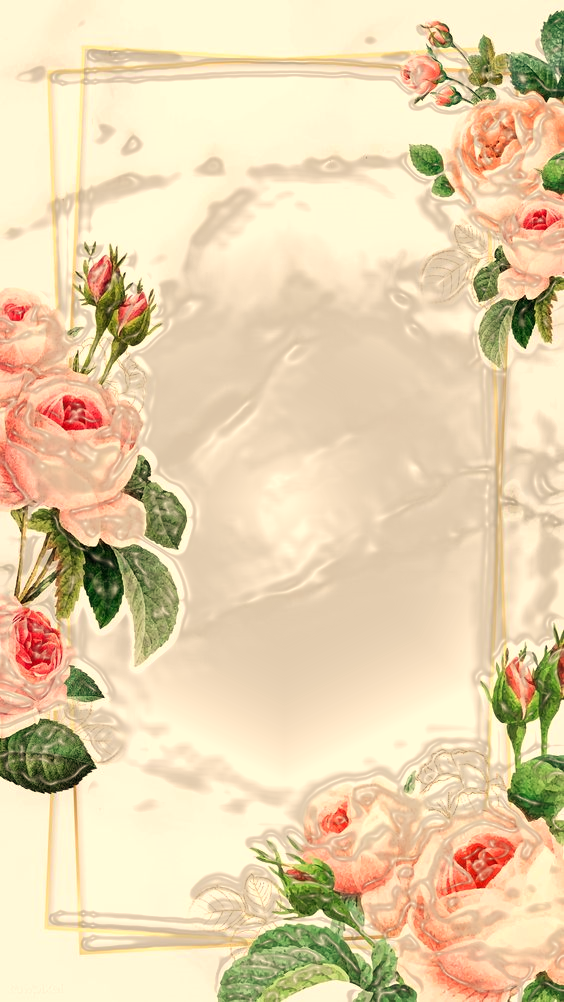 Olen ystävällinen jareilu toisia kohtaan.Autan muita.Kuuntelen aikuisia.Siivoan aina jälkeni.